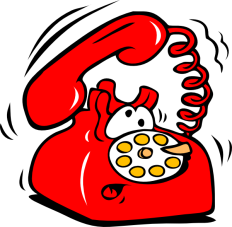 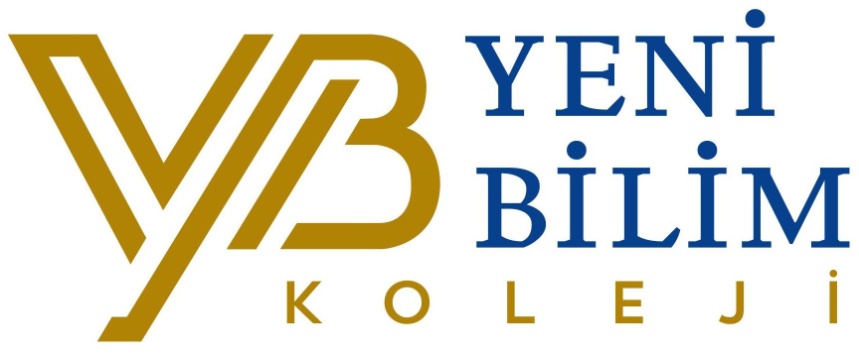 ÖZEL YENİ BİLİM KOLEJİŞUBAT AYI ANAOKULU YEMEK LİSTESİTARİHKAHVALTIÖĞLE YEMEĞİİKİNDİ KAHVALTISI05/02/2018Tereyağı, bal, iki çeşit zeytin, beyaz peynir, süt  Düğün çorbası, kavurmalı pirinç pilavı, mevsim salatasıMeyve, damla çikolatalı kek06/02/2018Sebzeli omlet, tahin, pekmez, krem peynir, zeytin, sütIspanak yemeği, peynirli burgu makarna,yoğurtPeynirli çörek, süt07/02/2018Tereyağı, reçel, iki çeşit zeytin, beyaz peynir, Ankara bazlaması, sütTutmaç çorbası, fırında marine edilmiş tavuk, havuç salatası, krem şokolePuding, meyve08/02/2018Haşlanmış yumurta, tahin, pekmez, üçgen peynir, zeytin, bitki çayıHavuçlu patatesli bezelye yemeği, bulgur pilavı, cacıkAnkara simidi, bitki çayı09/02/2018Açık büfeEtli nohut yemeği, tel şehriyeli pirinç pilavı, turşu, yoğurtÇikolatalı sandviç, meyve12/02/2018Tereyağı, bal, iki çeşit zeytin, beyaz peynir, süt  Mercimek çorbası, tavuk sote, havuçlu dere otlu arpa şehriye pilavıMeyve, puding13/02/2018Sütlü omlet, krem peynir, tahin, pekmez, iki çeşit zeytin, sütKerevizli havuçlu karnı bahar yemeği, kıymalı spagetti, yoğurtMozaik pasta, süt14/02/2018Tereyağı, reçel, beyaz peynir, zeytin, havuç, sütDomates çorbası, cızbız köfte, patates püresi, mevsim salataMeyve, beyaz simit15/02/2018Haşlanmış yumurta, tahin, pekmez, üçgen peynir, zeytin, bitki çayıKuru fasulye yemeği, arpa şehriyeli tereyağlı pirinç pilavı, turşu Paskalya çöreği, bitki çayı16/02/2018Açık büfePatatesli musakka, sebzeli bulgur pilavı, yoğurtKrem peynirli sandviç, meyve19/02/2018Tereyağı, bal, beyaz peynir, kuru kayısı, iki çeşit zeytin, sütMantar çorbası, orman kebabı, soslu makarna, yoğurtHavuçlu cevizli kek, meyve20/02/2018Sebzeli omlet, krem peynir, zeytin, tahin, pekmez, sütEzogelin çorbası, Kayseri usulü mantı, mevsim salata, helvaPoğaça, süt21/02/2018Tereyağı, reçel, kaşar peynir, iki çeşit zeytin, sütYayla çorbası, piliç külbastı, bulgur pilavı, mor salataPuding, meyve22/02/2018Haşlanmış yumurta, tahin, pekmez, üçgen peynir, zeytin, bitki çayıTarhana çorbası, pizza, tulumba tatlısı, ayranAnkara simidi, meyve çayı23/02/2018Açık büfeBarbunya yemeği, tel şehriyeli pirinç pilavı, turşu, yoğurtÇikolatalı sandviç, meyve26/02/2018Tereyağı, bal, iki çeşit zeytin, beyaz peynir, süt  Etli güveç yemeği, tereyağlı peynirli boncuk makarna, yoğurtLimonlu kek, meyve27/02/2018Sütlü omlet, krem peynir, iki çeşit zeytin, sütTarhana çorbası, kuş üzümlü nohutlu tavuklu pilav, mevsim salatasıYağlı susamlı çörek, süt28/02/2018Tereyağı, bal, beyaz peynir, kuru kayısı, iki çeşit zeytin, sütZeytinyağlı pırasa yemeği, peynirli maydanozlu erişte, yoğurtPuding